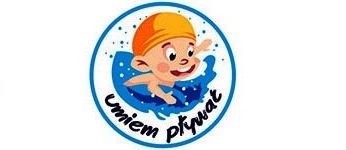 Uprzejmie informujemy iż od 1lipca do 30 sierpnia 2021 OWiR w Cmolasie realizuje PROJEKT POWSZECHNEJ NAUKI PŁYWANIA pod nazwą „UMIEM PŁYWAĆ” - dofinansowanego  ze środków Ministerstwa Sportu i Turystyki w ramach działania „Wspieranie przedsięwzięć w zakresie upowszechniania sportu dzieci i młodzieży”.Projekt powszechnej nauki pływania „Umiem Pływać” jest adresowany do uczniów klas I – III szkół podstawowych w całej Polsce. Zakłada systematyczny i powszechny udział dzieci w zajęciach sportowych, których głównym celem jest upowszechnianie aktywności fizycznej oraz nabycie podstawowych umiejętności pływania. Na pływalni krytej w Cmolasie realizowane będą zajęcia nauki i doskonalenia pływania dla wszystkich uczniów klas I-III z terenu Gminy Cmolas. SZKOŁA PODSTAWOWA W CMOLASIE: PLAN ZAJĘC SP Cmolas: obecne klasy  II A, II BZajęcia po dwie godziny lekcyjne – łącznie 20 godzinLipiec – Poniedziałek 5,12,19,26 godz. 12:00-13:30Środa – 7,14,21,28 godz. 12:00-13:30Sierpień:Poniedziałek – 2,9 – godz. 12:00-13:30SP Cmolas: obecne klasy  IA, I BZajęcia po dwie godziny lekcyjne – łącznie 20 godzinLipiec – Poniedziałek 5,12,19,26 godz. 13:30-15:00Środa – 7,14,21,28 godz. 13:30-15:00Sierpień:Poniedziałek – 2,9 – godz. 13:30-15:00SP Cmolas: obecna klasa  IIIZajęcia po dwie godziny lekcyjne – łącznie 20 godzinLipiec – Poniedziałek 5,12,19,26 godz. 15:00-16:30Środa – 7,14,21,28 godz. 15:00-16:30Sierpień:Poniedziałek – 2,9 – godz. 15:00-16:30